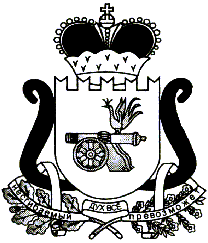 АДМИНИСТРАЦИЯ   МУНИЦИПАЛЬНОГО ОБРАЗОВАНИЯ«ЕЛЬНИНСКИЙ  РАЙОН» СМОЛЕНСКОЙ ОБЛАСТИП О С Т А Н О В Л Е Н И Е от 13.07.2022 № 455г. ЕльняОб утверждении отчета об исполнении бюджета Ельнинского городского поселения Ельнинского района Смоленской области за полугодие 2022 годаВ соответствии со статьей 264.2 Бюджетного кодекса Российской Федерации, Администрация муниципального образования «Ельнинский район» Смоленской областип о с т а н о в л я е т:1. Утвердить отчет об исполнении бюджета Ельнинского городского поселения Ельнинского района Смоленской области за полугодие 2022 года по доходам в сумме 19 605 489 рублей 98 копеек (приложение №1), по расходам в сумме 18 725 372 рубля 91 копейка (приложение №2) и профицитом (превышение доходов над расходами в сумме 880 117 рублей 07 копеек (приложение №3).2. Контроль за исполнением настоящего постановления возложить на начальника финансового управления муниципального образования «Ельнинский район» Смоленской области Т.В. Орещенкову.Глава муниципального образования «Ельнинский район» Смоленской области 				Н.Д. МищенковОтп.1 экз. – в делоРазослать: пр., финансовое управление (3 экземпляра),Исп. Т.В. Орещенковател. 4-19-44Разработчик: И.Е. Афанасьевател. 4-15-79Визы:О.А. Ноздратенко _____________«___»______ 2022 г.Д.В. Михалутин _____________«___»______ 2022 г.О.И. Новикова  _____________«___»______ 2022 г.